17.mai arrangement 2018         Kommunalt tilskudd til lag og foreninger som arrangører.Det har de siste årene vært utfordrende å få nok folk til å stille opp å hjelpe til ved feiringen av nasjonaldagen, og i den forbindelse prøver vi å finne en annen løsning.Røst kommune har satt av et kommunalt tilskudd til lag og foreninger som ønsker å være arrangør for markeringen av nasjonaldagen. Overskuddet fra salget går i sin helhet til arrangøren.Tilskuddet er totalt på kr 20.000,-Fyll ut søknadsskjema med tilhørende dokumenter og send disse til: postkasse@rost.kommune.noFrist for å levere søknad er 3.april.For ytterligere spørsmål kan du kontakte undertegnede.Med hilsenDette brevet er godkjent elektronisk og har derfor ikke underskriftVedlegg: 
17.mai arrangementSøknad om 17.mai arrangement 2018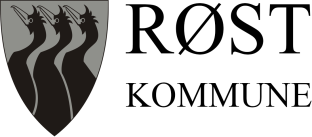 Støtte og kulturDato:  	07.03.2018Saksbehandler:  	Hilde Beate JohansenTelefon direkte:  	76 05 05 02Deres ref.:  	Løpenr.:  	401/2018Saksnr./vår ref.:  	2017/232Arkivkode:  	453publisering offentligHilde Beate JohansenServicemedarbeider